Základní škola Klatovy, Tolstého 765
Tel.: 376312352 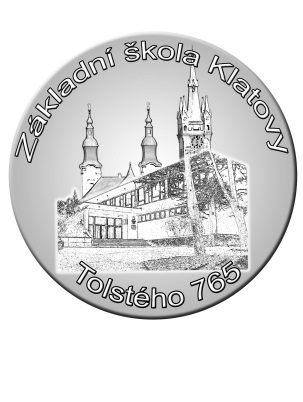 IČO: 49207440č. účtu: 13534351/0100dne: 11. 10. 2019 vyřizuje: pí. Mgr. Jana Nová, jnova@zstolsteho.czVěc: Objednávka ubytování na LVSkupinové pobyty, z.s.Na Formance 495/6Újezd u PrůhonicTel.: +420 601 591 591Tel.: +420 376 397 109 Vážení, na základě telefonického rozhovoru u Vás objednáváme v termínu 
17. - 21. 2. 2020 Po-Pá ubytování (8.,9. ročníky) pro 35 dětí a 4 dospělé v hotelu Stella na Špičáku. Platba za ubytování proběhne po ukončení ubytování bankovním převodem dle skutečného počtu ubytovaných.S pozdravemŘeditel školy,  Mgr. Vítězslav Šklebený